Anexo IIIDECLARAÇÃONome_____________________________________________________________Declaro que estou ciente de acordo com as normas do edital de convocação para eleição do Conselho de Administração Penitenciária.______________________, _____de_____________________de__________._____________________________(Assinatura)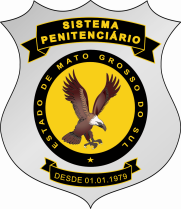 GOVERNO DO ESTADO DE MATO GROSSO DO SULSECRETARIA DE ESTADO DE JUSTIÇA E SEGURANÇA PUBLICAAGENCIA ESTADUAL DE ADMINISTRAÇÃO DO SISTEMA PENITENCIÁRIO ELEIÇÃO DO CONSELHO DE ADMINISTRAÇÃO PENITENCIÁRIA – C.A.P/MS